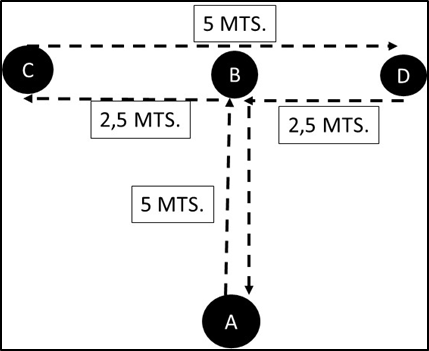 Figura 1. Recorrido utilizado Test MAT
Tabla 1. Resumen Exploratorio para las variables antropométricas y de agilidad que caracterizan a la muestra del estudio:Tabla 2. Coeficiente de correlación entre la agilidad y las variables antropométricas 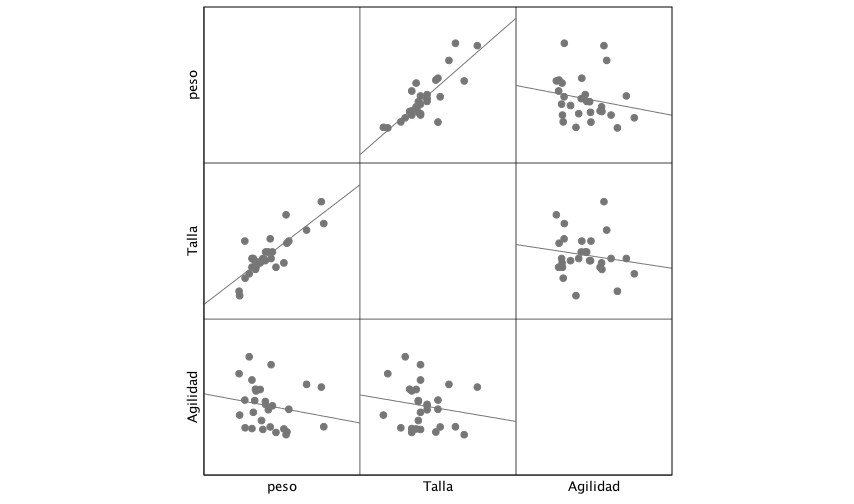 Figura 2. Diagrama de dispersión entre agilidad, peso y tallaNMediaDesviación estándarAsimetríaError  Estándar AsimetríaCurtosisErrorEstándar Curtosis MínMáx.PercentilesPercentilesPercentilesNMediaDesviación estándarAsimetríaError  Estándar AsimetríaCurtosisErrorEstándar Curtosis MínMáx.255075Edad (años)289,661,390,460,44-1,220,868,0611,988,179,4210,83Peso (kg.)2834,998,131,100,440,900,8624,355,329,1333,4539,98Talla (cm.)28138,579,520,590,440,910,86120163133,00137,00144,75Agilidad: Test MAT (seg.)289,101,010,510,44-0,600,867,811,38,109,029,86Peso TallaAgilidad Correlación de Pearson-0,189-0,176Agilidad Sig. (bilateral)0,3360,391Agilidad N2828